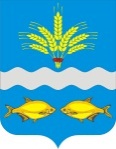 АДМИНИСТРАЦИЯ СИНЯВСКОГО СЕЛЬСКОГО   ПОСЕЛЕНИЯНЕКЛИНОВСКОГО РАЙОНА    РОСТОВСКОЙ ОБЛАСТИПОСТАНОВЛЕНИЕ«30»июня 2015 г.	№ 74Об утверждении Порядка осуществления контроля за соблюдением  Правил благоустройства на  территории Синявского  сельского  поселенияВ целях создания условий для обеспечения контроля за соблюдением Правил благоустройства на территории Синявского  сельского  поселения юридическими  и   физическими  лицами,   руководствуясь  Федеральным законом от 6 октября 2003 года N 131-ФЗ "Об общих принципах организации местного самоуправления в Российской Федерации",  Уставом  Синявского  сельского  поселения,  действующими  Правилами благоустройства,  ПОСТАНОВЛЯЮ:1. Утвердить Порядок осуществления контроля за соблюдением Правил благоустройства и санитарного содержания территории Синявского сельского поселения (Приложение I.).2. Контроль за исполнением настоящего  постановления возлагаю на себя.3. Постановление вступает в силу с момента официального опубликования.Глава Синявского сельского поселения	Дюжиков В.В УТВЕРЖДЕН постановлением Администрации Синявского сельского поселения                                                                                                     от 	30.06.2016 г. №    74Порядок осуществления контроля за соблюдениемПравил благоустройства и санитарного содержания территорииСинявского сельского поселения1. Порядок осуществления контроля за соблюдением Правил благоустройства на  территории Синявского сельского поселения (далее - Порядок) разработан в целях организации осуществления муниципального контроля за соблюдением Правил благоустройства и санитарного содержания территории Синявского сельского поселения (далее -Правил благоустройства территории) юридическими  и  физическими лицами, регламентации проведения такого контроля, проведения мониторинга его эффективности. 2. Проведение контроля за соблюдением Правил благоустройства территории поселения юридическими  и   физическими  лицами осуществляется в форме постоянного мониторинга территории, фиксации нарушений Правил благоустройства территории поселения, установленных в ходе такого мониторинга, выдачи требований и  предписаний об устранении нарушений Правил благоустройства территории, установления факта исполнения или неисполнения предписания и организации мер по привлечению лиц, не исполнивших предписание, к ответственности в установленном законом порядке. 3. В случае установления в ходе проведения мониторинга территории поселения нарушения Правил благоустройства территории, составляется Акт выявления нарушения Правил благоустройства территории и санитарного содержания территории муниципального образования. В целях подтверждения нарушения Правил благоустройства территории к Акту выявления нарушения Правил благоустройства территории могут прилагаться:  фототаблицы;  иная информация, подтверждающая наличие нарушения. 4. Сотрудник  Администрации   Синявского сельского   поселения, составивший  Акт выявления нарушения Правил благоустройства территории, принимает меры к установлению лица, нарушившего Правила благоустройства территории. Требование  о наведении  порядка (Предписание) вручается лицу, допустившему нарушение (его представителю). В случае невозможности вручения предписания лицу, допустившему нарушение, (его представителю), предписание направляется нарушителю по эл. почте или  письмом по почте.5. При оформлении требования  о наведении  порядка (Предписания) устанавливается разумный срок, необходимый для устранения нарушения. При выявлении нарушений, связанных:  с уборкой территории -срок устранения нарушения устанавливается от двух часов до 10 суток;  с ненадлежащим содержанием конструктивных элементов зданий, сооружений, ограждений -срок устранения нарушения устанавливается от трех суток до одного месяца;  с не очисткой крыш зданий от снега и наледи -срок устранения нарушения устанавливается от одного часа до одних суток. 6. По истечении срока, установленного в Требовании  о наведении  порядка (Предписании), в Акте выявления нарушения Правил благоустройства территории делается пометка об исполнении (неисполнении) требований  об устранении нарушений Правил благоустройства территории, производится повторная фотофиксация. В случае неисполнения Требования  о наведении  порядка (Предписания) указанные материалы передаются лицу, уполномоченному на составление протокола об административном правонарушении, предусмотренном статьей 5.1   Областного закона от 25 октября 2002 № 273-ЗС «Об административных правонарушениях».